中途離校學生線上填報流程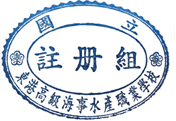 填報事由：有下列情形之一者，請導師盡速上網填報中離學生(一)學生缺曠課3日以上(含開學未註冊超過3日以上)(二)學生辦理休、轉學、自動放棄或廢止學籍導師上網填報：(一)請至中離系統網站首頁(http://leaver.ncnu.edu.tw/)，至畫面右側點選「中途離校通報系統」。(二)輸入導師帳號及密碼，並可區分下列情形： 成功登入：進行填報，見下(三)。首次登入無帳號密碼：請點選下方「申請導師帳號」，並請電告註冊組，由註冊組進行審核後即可登入，進行填報，見下(三)。非首次登入但忘記帳密：請電告註冊組重設密碼後即可登入，進行填報，見下(三)。不確定是否有導師帳密：請電告註冊組查詢，並分依上述1-3情形處理。(三)進行填報：請點選畫面上方「填報」功能。輸入學生身分證字號，按「下一步」，畫面會帶出學生姓名，再按「下一步」。畫面會帶出該生之前所填報的資料，若該生未曾填報過，系統僅帶出「學生姓名」、「生日」等學籍申報資料。請依畫面所示順序填寫資料，並請注意下列事項：(1)生日填報系統係以西元年為主，若填寫民國年，系統會進行轉換。(2)「戶籍地址」與「居住所地址」、「監護人」與「緊急聯絡人」若是相同，於登打「居住所地址」或「聯絡人」時，可點選「同戶籍地址」或「同監護人資料」功能，可免重複登打。(3)離校原因限填一個主要原因(滑鼠點2下)，次要原因則可複選(滑鼠點1下)。(四)送出審核：資料填寫完畢後，請點選左上角「送出審核及列印」完成線上填報。列印紙本承上(四)，點選送出審核後，請列印出紙本(本表有2頁)，並請於第2頁填寫實際輔導紀錄及簽名後，蓋章後進行公文核章，由註冊組進行線上通報，通報完畢影送「學生追蹤輔導紀錄表」與導師及輔導室，以利進行後續輔導作業報錯作廢或修改資料(一)導師填報完畢後，可點選「首頁」觀看系統顯示之最新訊息。(二)若資料少部分有誤欲修正，可於首頁畫面點選「學生姓名」後進行修改；若欲全部刪除，請點選欲刪除對象欄位之「報錯作廢」功能，填寫說明後按確定以作廢。※本流程為簡易文字版，若有需要可至中途離校系統網站下載「填報人員系統操作手冊」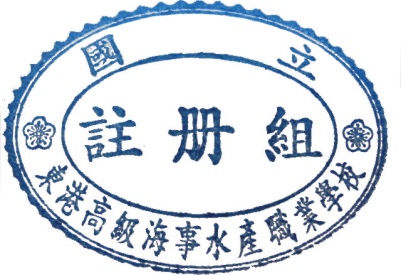 高級中等學校學生穩定就學及中途離校學生輔導機制處理流程